Waldpicknick Westendorf: Musik und Kulinarik auf der LichtungDas Brixental hat ein neues und innovatives Konzertformat im Eventkalender: Das Waldpicknick Westendorf. Dabei werden am 13. August beim Westendorfer Forellenhof die Picknickdecken ausgebreitet, um darauf musikalisch-kulinarisch eine gemütliche Auszeit vom Alltag zu nehmen. Um 14 Uhr ist an diesem Samstag am Innsbrucker Areal (Forellenhof) alles für das erste Waldpicknick Westendorf angerichtet. Umrahmt von einer malerischen Naturkulisse können die kleinen und großen Besucher auf ihren Picknickdecken Platz nehmen und einen gemütlichen Nachmittag unter Freunden verbringen. Insgesamt fünf österreichische Indie-Rock Bands bzw. Solo-Künstlern - auch aus Tirol - unter anderem "Takeshi´s Cashew", "Aux Portes" und "Peter the Human Boy" werden dabei bis in den Abend hinein für eine musikalische Auszeit sorgen. Den kulinarischen Part zeichnet das Westendorfer Catering-Unternehmen "Wanderlokal", das an Ständen und einer Bar mit passenden Drinks und Essen wartet. 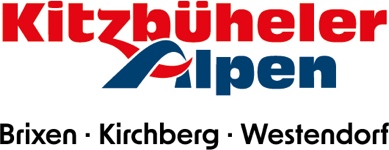 Also nichts wie los, am 13. August Picknickdecke einpacken, Freunde schnappen und auf zum Innsbrucker Areal in Westendorf. Die Tickets zum Konzert kosten 15 Euro, ermäßigt um 13 Euro auf www.chirprecords.at. 